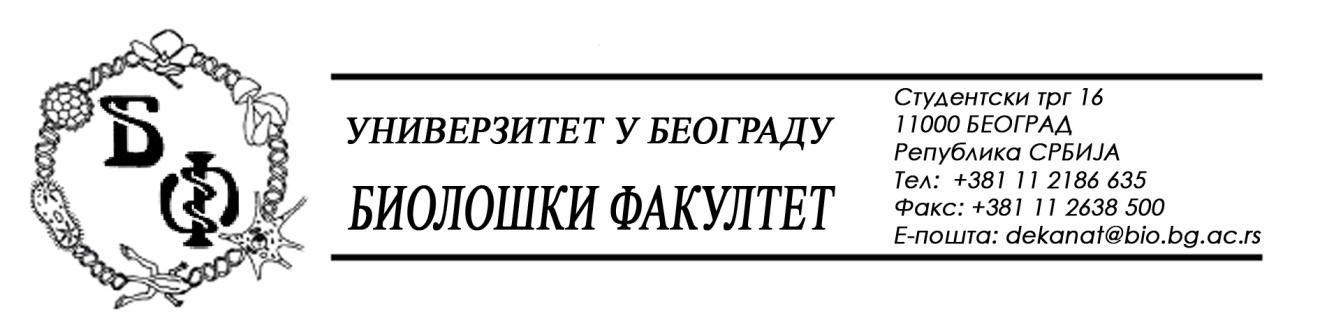 	На основу члана 57. ст. 1 и члана 116. ст.1 Закона о јавним набавкама („Службени гласник РС“, бр. 124 / 12, 14/15 и 68/15), Универзитет у Београду – Биолошки факултет објављује:ОБАВЕШТЕЊЕ О ЗАКЉУЧЕНОМ УГОВОРУНазив, адреса и „Интернет“ страница наручиоца: Универзитет у Београду – Биолошки факултет, Београд, Студентски трг 16, www.bio.bg.ac.rs.Врста наручиоца: просветаОпис предмета набавке, назив и ознака из општег речника набавке: радови – Капитално одржавање зграда и објеката за потребе образовања – партија бр. 2 – Ревитализација Јапанског врта у Ботаничкој башти „Јевремовац“; назив и ознака из општег речника набавке: 45112712 – радови на пејзажном уређивању вртова;Уговорена вредност: 1.685.145,00 динара без ПДВ-а односно 2.022.174,00 динара са ПДВ-омКритеријум за доделу Уговора;  најнижа понуђена ценаБрој примљених понуда:  1; Највиша и најнижа понуђена цена: највиша: 1.685.145,00 динара без ПДВ-а; најнижа: 1.685.145,00 динара без ПДВ-а; Највиша и најнижа понуђена цена код прихватљивих понуда: највиша: 1.685.145,00 динара без ПДВ-а; најнижа: 1.685.145,00 динара без ПДВ-а; Датум доношења Одлуке о додели Уговора: 23.03.2016.Датум закључења Уговора: 29.03.2016.Основни подаци о добављачу: „НАТУРАЛИСТ“ д.о.о., из Београда (Вождовац), Дарвинова 25,  матични број : 06422268, ПИБ: 102009871Период важења Уговора: до коначног извршења.          